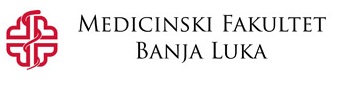 Предиспитне активностиTop of FormBottom of FormProf. dr Vlastimir Vlatković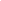 